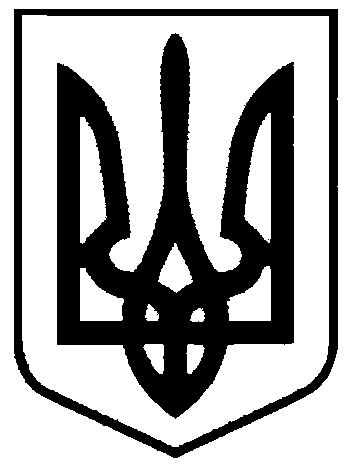 СВАТІВСЬКА МІСЬКА РАДАВИКОНАВЧИЙ КОМІТЕТРІШЕННЯвід «21»  липня  2016 р.    	                   м. Сватове                                             № 57   «Про проведення конкурсу з перевезення пасажирів автомобільним  транспортом на міських маршрутах загального користування м. Сватове у 2016 році»         В зв’язку  з закінченням терміну дії  договорів на перевезення пасажирів автомобільним транспортом на міських маршрутах загального користування  в  м.Сватове, з метою задоволення потреб населення міста   у перевезенні пасажирів автомобільними   транспортними засобами на міських маршрутах загального користування, створення безпечних і комфортних умов для учасників дорожнього руху,    керуючись Постановою Кабінету Міністрів України від 03.грудня 2008 року «Про затвердження Порядку проведення конкурсу з перевезення пасажирів на автобусному маршруті загального користування», Законами України «Про автомобільний транспорт», «Про дорожній рух», «Про транспорт», ст.30,40 закону України «Про місцеве самоврядування  в Україні»,                                  Виконавчий комітет Сватівської міської ради                                                      ВИРІШИВ:1.   Провести  26 серпня  2016 року конкурс з  перевезення пасажирів автомобільним транспортом на існуючих міських маршрутах загального користування м. Сватове у 2016 році (додаток №1). 2.  Затвердити склад конкурсного комітету з  проведення конкурсу з перевезення пасажирів автомобільним транспортом на існуючих міських маршрутах загального користування  м. Сватове у 2016 році (додаток №1)        3. Контроль за виконанням даного рішення покласти на заступника міського  голови  Євтушенко О.І.    Сватівський міський голова 				                               Є.В. Рибалко                                                                                                                           Додаток  №1                                                                                                              до рішення виконавчого комітету                                                                                                               Сватівстівської міської ради                                                                                                                № 57  від  21.07. 2016рокуМіські маршрути  загального користування  м. Сватове, на яких проводиться конкурс з перевезення пасажирів автомобільним транспортом у 2016 році:Маршрут «Кільце-2 », інтервал та періодичність   здійснення перевезень згідно із затвердженим графіком руху на маршруті;-маршрут №108 «Залізничний вокзал - Гончарівський  переїзд», інтервал та періодичність здійснення перевезень згідно із затвердженим графіком руху на маршруті;-маршрут №127 «Старобільський переїзд-РТМО», інтервал та періодичність здійснення перевезень згідно із затвердженим графіком руху на маршруті;-маршрут №128 «Старобільський переїзд-Новоселівка», інтервал та періодичність здійснення перевезень згідно із затвердженим графіком руху на маршруті;-маршрут №101 «Залізничний вокзал-с. Сосновий », інтервал та періодичність здійснення перевезень згідно із затвердженим графіком руху на маршруті.                                                                                                                       Додаток  №2                                                                                                            до рішення виконавчого комітету                                                                                                             Сватівстівської міської ради                                                                                                              № 57    від  21.07.2016року	                             Склад     Конкурсного комітету з проведення конкурсу з перевезення пасажирів автомобільним транспортом на міських маршрутах загального користування:Євтуненко Олександр Іванович - заступник міського голови, голова комітету;Жестовський Сергій Вікторович -  спеціаліст міської ради,провідний спеціаліст з комунальних питань, заступник голови комітету;Пономарьова Наталія Анатоліївна - спеціаліст з благоустрою та торгівлі міської ради, секретар комітету;                        Члени конкурсного комітету:Ачкасова Світлана Олексіївна - провідний спеціаліст,юрист міської ради;Суховерхов Павло Миколайович - голова Сватівської міської організації ветеранів;Ірха Юрій Сергійович- заступник голови громадської ради при Сватівській РДА;Дечко Ігор Петрович - начальник ВДАІ по обслуговуванню Сватівського району;Кучеренко Віталій Валерійович- старший державний інспектор Укртрансбезпеки в Луганській області;